АКТобщественной проверкина основании плана работы Общественной палаты г.о. Королев 
в рамках проведения системного и комплексного общественного контроля,проведен общественный контроль ремонта пешеходного моста через Акуловский водоканал.Сроки проведения общественного контроля: 19.12.2019 г.Основания для проведения общественной проверки: план работы Общественной палаты г.о. КоролевФорма общественного контроля: мониторингПредмет общественной проверки ремонт пешеходного моста через Акуловский водоканал.Состав группы общественного контроля:Члены комиссии «по ЖКХ, капитальному ремонту, контролю за качеством работы управляющих компаний, архитектуре, архитектурному облику городов, благоустройству территорий, дорожному хозяйству и транспорту» Общественной палаты г.о. Королев: 1. Белозёрова Маргарита Нурлаяновна – председатель комиссии2. Журавлёв Николай Николаевич – член комиссии12 декабря в ЦДК им. М. И. Калинина в День приёма населения "Открытая власть" в Общественную палату г.о.Королев обращались жители с разными вопросами. Многие решались на месте. Некоторые были взяты на контроль, в том числе и вопрос пешеходного моста через Акуловский водоканал. Переправа расположена из мкр. Комитетский лес на улицу Грабина и обеспечивает местным жителям проход на ж/д станцию, к месту работы , школу, детский сад.Мост построен из металлических конструкций с нарушением норм и правил.19 декабря специалисты из Управления по благоустройству обследовали мост, произвели его ремонт: укрепили несущие конструкции, подварили металлические листы дорожного полотна.Мост открыт для пешеходов. По данным проверки составлен АКТ.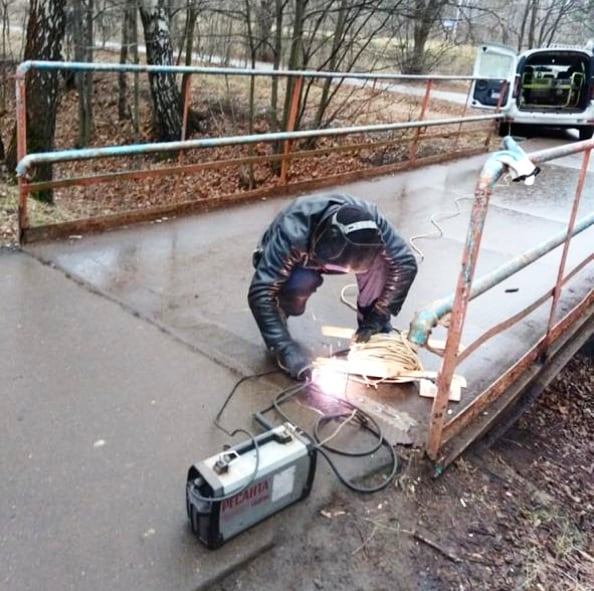 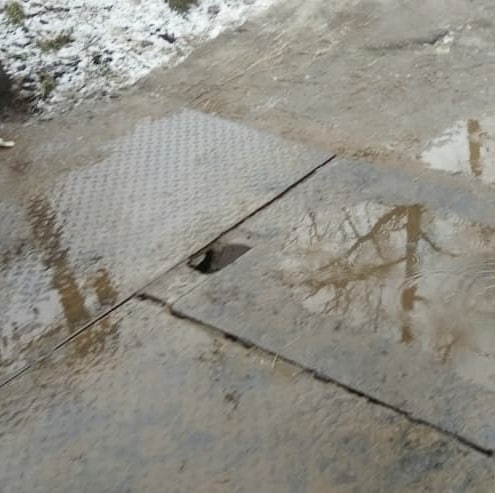 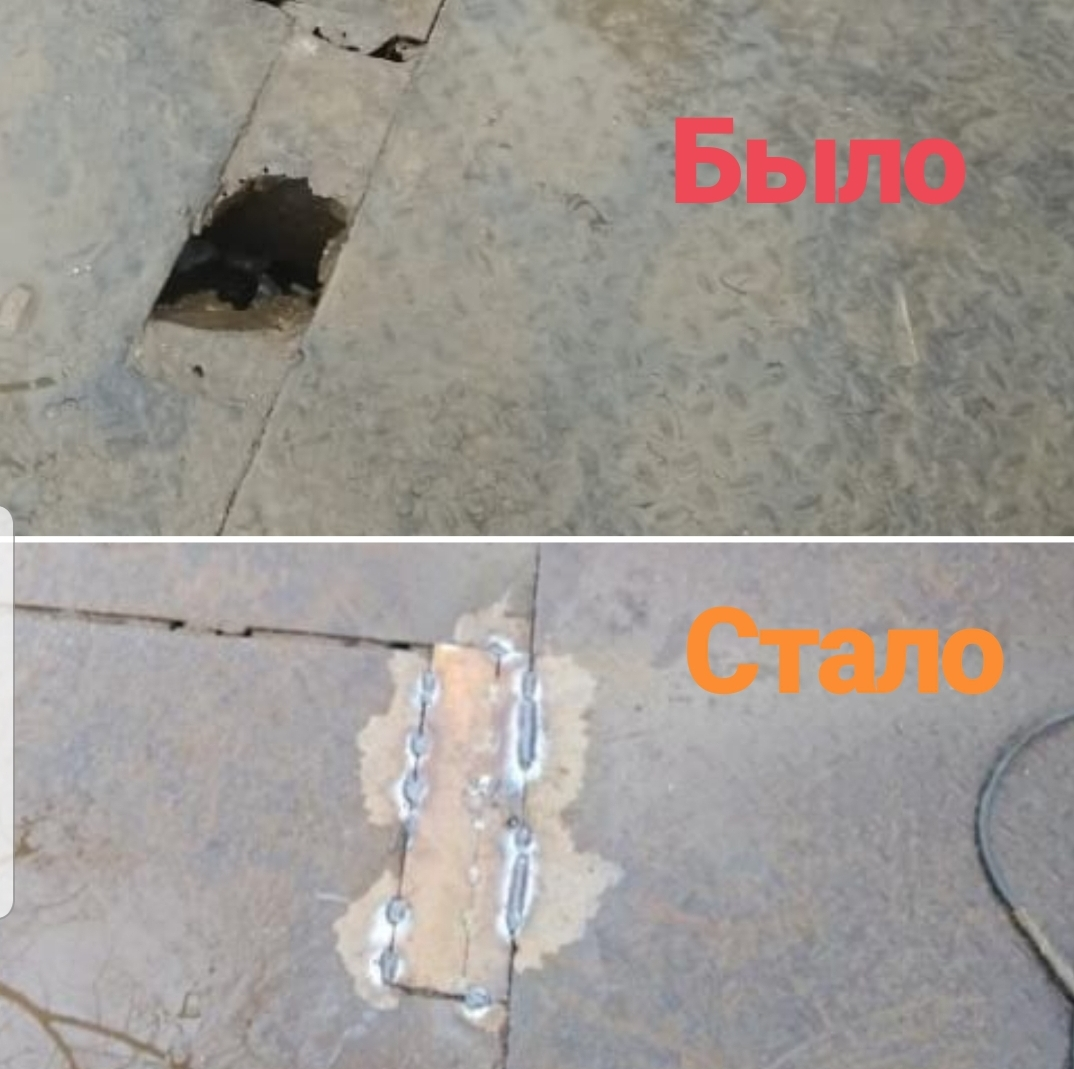 «УТВЕРЖДЕНО»Решением Совета Общественной палаты г.о. Королев Московской областиот 19.12.2019 протокол № 25Председатель комиссии «по ЖКХ, капитальному ремонту, контролю за качеством работы управляющих компаний, архитектуре, архитектурному облику городов, благоустройству территорий, дорожному хозяйству и транспорту» Общественной палаты г.о.Королев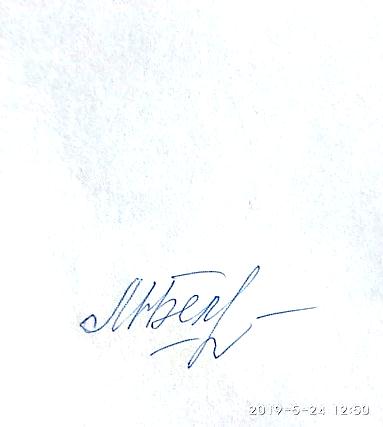 М.Н. Белозерова